(Apstiprināts ar Ministru kabineta20__.gada __. ________rīkojumu Nr. ___)Pasta politikas plāns  2018.–2020.gadamRīga2018Satura rādītājsLietotie saīsinājumi	31. Plāna kopsavilkums	42. Esošās situācijas raksturojums	53. Plāna ietvaros īstenojamie pasākumi	144. Ietekmes novērtējums uz valsts un pašvaldību budžetu	165. Teritoriālā perspektīva	176. Plāna sasaiste ar nozares tiesību aktiem un politikas dokumentiem	17Lietotie saīsinājumi 1. Plāna kopsavilkums Pasta politikas plāns 2018.–2020.gadam (turpmāk – Plāns) ir īstermiņa politikas plānošanas dokuments, kas izstrādāts, lai nodrošinātu politikas īstenošanas turpinājumu pasta pamatnostādnēs noteikto mērķu sasniegšanai. Ņemot vērā, ka pasta pamatnostādņu darbības termiņš noteikts līdz 2017.gadam, atbilstoši valsts politikas plānošanas pamatprincipiem jānodrošina politikas nepārtrauktība un pēctecība. Ievērojot Ministru kabineta 2014.gada 2.decembra noteikumu Nr.737 „Attīstības plānošanas dokumentu izstrādes un ietekmes izvērtēšanas noteikumi” 59.punktā minēto, Plāna darbības termiņš ir noteikts līdz 2020.gada 31.decembrim. 2017.gadā ir uzsākti darbi pie vairāku tiesību aktu projektu izstrādes, kas turpinās arī 2018.gadā, līdz ar to pēc 2017.gada beigām de facto politikas īstenošana netiek pārtraukta.Atbilstoši Ministru kabineta 2011.gada 23.marta rīkojuma Nr.127 “Par Pasta politikas pamatnostādnēm 2011.–2017.gadam”” 4.2.apakšpunktam tika izstrādāts un 2018.gada 26.jūlijā iesniegts Ministru kabinetā informatīvais ziņojums “Par Pasta politikas pamatnostādņu 2011.-2017.gadam īstenošanu” (turpmāk – izvērtējuma ziņojums), kurā apkopota informācija par veiktajiem pasākumiem, analizēta to ietekme, veikta rezultatīvo rādītāju un darbības rādītāju analīze, kā arī saskaņā ar rīkojumā noteikto uzdevumu ietverti priekšlikumi pasta nozares attīstībai.Izvērtējuma ziņojumā ir secināts, ka pasta pamatnostādņu īstenošanas izvērtēšanas procesā nav identificētas tādas būtiskas problēmas, kuru risināšanai būtu noteikti jauni attīstības virzieni līdz šim īstenotajā politikā, tādējādi turpmākajā periodā izstrādātais Plāns paredz turpināt iepriekšējā perioda iesāktos pasākumus, kā arī īstenot aktivitātes saskaņā ar pasta pamatnostādnēs noteiktajiem rīcības virzieniem.  Plāns ietver esošās situācijas raksturojumu, tostarp attīstības tendences ES un problēmas, kuru risināšanai paredzēti uzdevumi. Plāna mērķis ir nodrošināt kvalitatīvu pasta pakalpojumu pieejamību visā Latvijas Republikas teritorijā, un tā sasniegšanai noteikti trīs rīcības virzieni:1. sekmēta noteikta līmeņa pasta pakalpojumu sniegšanas kvalitāte un pasta tīklu darbības efektivitāte;2. veikta adekvāta un efektīva pasta tirgus regulēšana, radot uzņēmējdarbībai un investīciju piesaistei labvēlīgus apstākļus;3. veicināta uz jaunajām tehnoloģijām balstīta un uz klientu vajadzību orientēta pasta pakalpojumu sniegšana un jaunu pakalpojumu veidu attīstība.Plāna projekta izstrādes laikā Satiksmes ministrija ir apzinājusi pasta tirgus dalībnieku, nozares nevalstisko organizāciju un pasta nozares politikas īstenošanā iesaistīto valsts pārvaldes institūciju viedokļus. Ņemot vērā, ka Plāna izpildes termiņš ir īss, līdz 2020.gadam Plānā noteikti pasākumi, ievērojot pasta nozares attīstības tendences un ES regulējumā noteiktos prioritāros uzdevumus, vienlaicīgi nodrošinot pasta pakalpojumu sniegšanas regulējuma tehnoloģisko neitralitāti. Plāns paredz izvērtēt nepieciešamību aktualizēt UP sarakstu un kvalitātes prasības, pilnveidot esošo regulējumu, radot pasta pakalpojumu lietotājiem draudzīgākus apstākļus pasta sūtījumu nosūtīšanai un saņemšanai, kā arī īstenot visas Regulā Nr.2018/644 noteiktās prasības, izstrādājot tiesību aktu projektus, ja šāda nepieciešamība izriet no Regulas Nr.2018/644.Atbildīgā institūcija par Plāna ieviešanas rezultātu pārraudzību ir Satiksmes ministrija. Par konkrētu uzdevumu izpildi Plāns paredz arī iesaistītās institūcijas, atbilstošo to kompetencei. Plāna izpildi katra iesaistītā valsts iestāde nodrošina esošā budžeta līdzekļu ietvaros.2. Esošās situācijas raksturojumsUzsākot nākamā perioda politikas plānošanas dokumenta un tajā iekļauto uzdevumu izstrādi, tika veikts Pasta pamatnostādņu īstenošanas izvērtējums un sagatavots izvērtējuma ziņojums, kurā secināts, ka pasta pamatnostādnēs paredzētie uzdevumi ir izpildīti atbilstoši pamatnostādnēs norādītajam, daļai uzdevumu izpildē rasti citi risinājumi, bet daži no uzdevumiem ir zaudējuši aktualitāti, taču izpildes procesi pēc būtības neietekmēja gala rezultātus un  rezultatīvie rādītāji ir sasniegti atbilstoši plānotajiem mērķiem. Analizējot pasta pamatnostādnēs noteiktos mērķus un rīcības virzienus, secināts, ka tie atbilst ES regulējošā ietvara mērķiem, nav identificētas tādas būtiskas problēmas, kuru risināšanai būtu noteikti jauni attīstības virzieni, tāpēc nākamajā plānošanas periodā līdz 2020.gadam jāturpina uzsāktie pasākumi pasta pamatnostādnēs noteikto rīcības virzienu ietvaros, ievērojot izvērtējuma ziņojumā ietvertās rekomendācijas turpmākai rīcībai. 	Plānojot pasākumus, kas veicami īstermiņā līdz 2020.gadam, tika ņemtas vērā pasta nozares attīstības tendences Latvijā un Eiropā, kā arī nozares prioritātes, kas izriet no ES tiesību aktiem un politikas plānošanas dokumentiem.Pasta pakalpojumu tirgus ir pilnībā liberalizēts, taču, ievērojot šo pakalpojumu sociālās un ekonomiskās kohēzijas svarīgumu ES iekšējā tirgus izveidē, pasta pakalpojumi iekļauti regulējamo sabiedrisko pakalpojumu grupā. Ievērojot minēto, Latvijā pasta nozares regulējums tiek noteikts, balstoties uz diviem jēdzieniem: 1. regulējuma objekts - pasta pakalpojumi kā sabiedriskie pakalpojumi;2. regulējuma subjekti - pasta komersanti, kas  sniedz pasta pakalpojumus.Saskaņā ar Pasta likuma 8.pantu un 13.panta otro daļu komersantam ir tiesības uzsākt pasta pakalpojumus, ja tas likuma noteiktajā kārtībā ir reģistrēts Regulatora uzturētajā pasta komersantu reģistrā, un par pasta pakalpojumu vai to daļas sniegšanas nodošanu citai personai pasta komersanti var vienoties tikai ar pasta komersantiem, izņemot gadījumu, kad sniedz universālo pasta pakalpojumu.Pasta pakalpojumu tirgū Latvijā darbojas vairāki pasta komersanti. 2018.gada 26.septembrī Regulatora reģistrā ir reģistrēti 78 komersanti, kas sniedz pasta pakalpojumus. Pasta pakalpojumus iedala tradicionālos pasta pakalpojumos, ekspresspasta pakalpojumos, kurjerpasta pakalpojumos un abonētās preses piegādes pakalpojumos. Iepriekšējā politikas plānošanas periodā tika veikti grozījumi Pasta likumā (2016.gada 26.oktobrī), ieviešot būtiskas izmaņas pasta komersantu reģistrēšanas kārtībā, kas dod iespēju Regulatoram efektīvāk nodrošināt pasta komersantu reģistrēšanas, darbības apturēšanas un izslēgšanas no pasta komersantu saraksta procesus. Par normatīvo aktu neievērošanu 2017.gadā 17 komersanti izslēgti no pasta komersantu reģistra. Galvenais iemesls pasta komersantu izslēgšanai no pasta komersantu reģistra ir pasta pakalpojumu nesniegšana pēdējo 12 mēnešu laikā.Saskaņā ar Regulatora datiem pasta komersantu neto apgrozījums 2016.gadā kopumā bija 70,2 milj. eiro,  bet 2017.gadā neto apgrozījums palielinājās par 14,0%, sasniedzot 80,0 milj. eiro. Salīdzinājumā ar 2016.gadu 2017.gadā tradicionālo pasta pakalpojumu segmentā vērojams pārrobežu vēstuļu korespondences sūtījumu palielinājums par 5,3% un pārrobežu pasta paku skaita palielinājums par 44.2%, kā arī iekšzemes pasta paku palielinājums par 30.6%, samazinoties iekšzemes vēstuļu korespondences sūtījumu skaitam par 6,1%. Kopējais nosūtīto pasta sūtījumu skaits, sniedzot tradicionālos pasta pakalpojumus, norādīts 1.tabulā. 1.tabulaEksprespasta un kurjerpasta pakalpojumu segmentā vērojams gan iekšzemes gan pārrobežu pasta sūtījumu skaita palielinājums kopumā par 7.0%. Kopējais nosūtīto pasta sūtījumu skaits, sniedzot eksprespasta un kurjerpasta pakalpojumus, norādīts 2.tabulā.2.tabulaTendence samazināties iekšzemes vēstuļu korespondences sūtījumu skaitam vērojama daudzās valstīs. Dažādās jomās saziņas iespējas ar valsts iestādēm un citām organizācijām, kuru pamatā tradicionāli ir bijušas vēstules, aizvien vairāk ir pieejamas digitālajā vidē. Tas ir viens no iemesliem, kādēļ no 2013. līdz 2016.gadam vidēji ES dalībvalstīs un Eiropas Ekonomikas zonas valstīs (turpmāk - Eiropā) iekšzemes vēstuļu skaits ir samazinājies par vairāk kā 10%.  Šajā periodā iekšzemes vēstuļu skaita samazinājums vidēji Eiropā ir par 4.4.% gadā, vislielākais vēstuļu apjomu kritums par aptuveni 15% gadā ir Dānijā, sekojot Nīderlandei un Itālijai ar aptuveni 8% kritumu gadā. Vismazākais vēstuļu apjomu kritums gadā aptuveni par 2% konstatēts Slovākijā, Slovēnijā un Horvātijā. Lai gan iekšzemes vēstuļu apjoms šajā laika periodā ir samazinājies, paku un eksprespasta sūtījumu apjoms Eiropā ir audzis vidēji par 13% gadā. Tendence pieaugt pasta sūtījumu skaitam saistīta ar aktīvāku e-komercijas iespēju izmantošanu, iegādājoties preces internetā. 	Pasta pakalpojumu lietošanas paradumi atšķiras pilsētās un lauku teritorijās, jo pakalpojumu izmantošana tieši saistīta ar to pieejamību, ko ietekmē teritoriju apdzīvotības faktori, cenām un iedzīvotāju pirktspēju. Latvijā ir izveidojusies nevienmērīga teritoriju apdzīvotības struktūra ar ļoti augstu urbanizācijas pakāpi un īpaši izteiktu vienu attīstības centru – Rīgu. Pastāv ievērojamas atšķirības starp Rīgas plānošanas reģiona iedzīvotāju skaitu un pārējo plānošanas reģionu iedzīvotāju skaitu. 	Saskaņā ar CSP datiem (3.tabula) pēdējo septiņu gadu laikā Latvijā ievērojami samazinājies iedzīvotāju skaits uz kvadrātkilometru (iedzīvotāju blīvums), proti, 2010.gada 1.janvārī iedzīvotāju blīvums bija 33 iedzīvotāji uz 1 km², bet 2018.gada sākumā 30 iedzīvotāji uz 1 km². Zemākais iedzīvotāju blīvums bija Rucavas un Rugāju novadā – attiecīgi 3 un 4 cilvēki uz 1 km². Visblīvāk apdzīvotas bija galvaspilsēta, republikas pilsētas un novadi Rīgas apkaimē. Tā, piemēram, iedzīvotāju blīvums uz 1 km² Rīgā bija 2 099 cilvēki, bet Stopiņu novadā (pēc platības viens no mazākajiem novadiem – 53 km²) – 198 cilvēki uz 1 km².3.tabula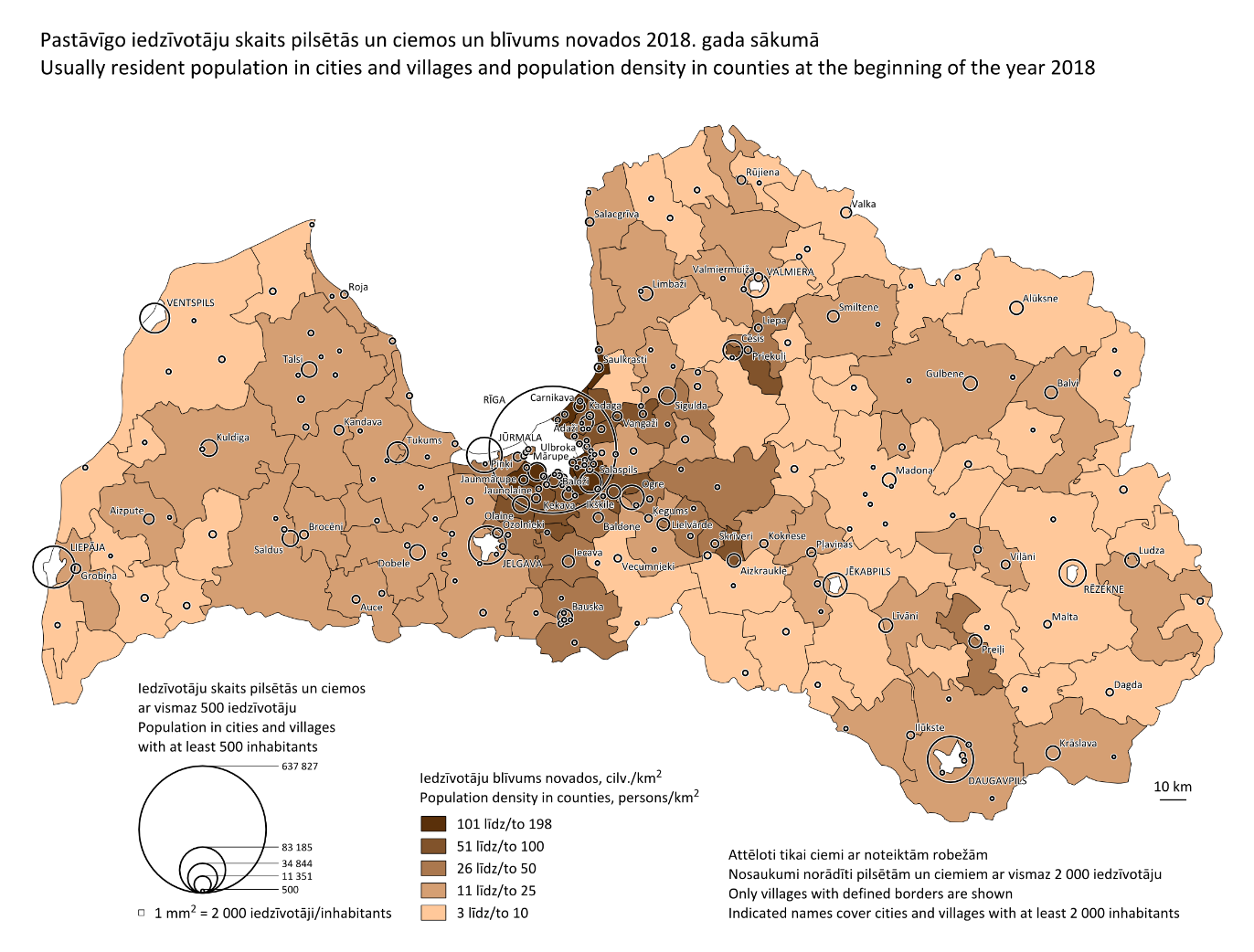 1.attēls. Pastāvīgo iedzīvotāju skaits pilsētās un ciemos un blīvums novados 2018.gada sākumāLatvijas iedzīvotāju blīvums 30 iedzīvotāji uz 1 km². ir viens no mazākajiem ES dalībvalstīs, vēl mazākais rādītājs ir Igaunijā 29.1 iedzīvotāji uz 1 km². un Somijā 16.3 iedzīvotāji uz 1 km². Vidējais rādītājs ES ir 118.3 iedzīvotāji uz 1 km².Nevienmērīga teritoriju apdzīvotība, zems kopējais iedzīvotāju blīvums un iedzīvotāju izkliedētība laukos tieši ietekmē pasta sūtījumu piegādes izmaksas, kas ir ievērojami augstākas, nekā pasta sūtījumu piegādes izmaksas augsti apdzīvotās urbanizētajās teritorijās. Konkurējošā pasta pakalpojumu tirgū pasta komersanti, kuriem nav noteiktas UP saistības, sniedz pakalpojumus galvenokārt ekonomiski izdevīgākajos rajonos (Rīgā un citās lielākajās Latvijas pilsētās), kur izmaksas ir ievērojami zemākas salīdzinājumā ar vidējām izmaksām valstī, un vairākumu no pasta komersantu klientiem veido uzņēmumi.Saskaņā ar CSP datiem 2016.gadā Latvijā nabadzības riskam bija pakļauti 425 tūkstoši jeb 22,1 % iedzīvotāju – par 0,3 % vairāk nekā 2015.gadā. Latvijā joprojām saglabājas augsta ienākumu nevienlīdzība. Pēc pēdējiem pieejamiem datiem Latvijā bija ceturtā augstākā Džini koeficienta vērtība starp visām ES dalībvalstīm (ES-28 vidējais rādītājs bija 30.8, Latvijas Džini koeficients bija 34.5) Salīdzinājumā -visaugstākais Džini koeficients 38.3 bija Bulgārijai, viszemākais koeficients 24.3 - Slovākijai. 2016.gadā kopējie mājsaimniecību patēriņa izdevumi Latvijā vidēji uz vienu mājsaimniecības locekli bija 3 995.16 euro. Patēriņa izdevumu struktūra ļoti atšķiras, un pasta pakalpojumi sastāda nelielu daļu. Patēriņa izdevumu sastāvā vidēji uz vienu mājsaimniecības locekli 2016.gadā sakaru izdevumi veidoja 4.3% no kopējiem izdevumiem (2010.gadā – 5.0%). 4.tabulā ir ietverti dati par mājsaimniecības patēriņa izdevumu sastāvu vidēji uz vienu mājsaimniecības locekli gadā, salīdzinot kopējo patēriņu, sakaru un kultūras pakalpojumu patēriņu pilsētās un laukos. Minētie dati liecina par zemāku patēriņa līmeni lauku teritorijās, kas saistīts ar reģionu nevienmērīgu attīstību un iedzīvotāju zemāku ienākumu līmeni attālinātajās teritorijās. Ievērojami atšķiras izdevumi, ko mājsaimniecības pilsētās un laukos tērē pasta pakalpojumiem. 4.tabulaLatvijas pasta pakalpojumu tirgu raksturo zems pasta sūtījumu skaits uz vienu iedzīvotāju (18 pasta sūtījumi), kas joprojām ir viens no zemākajiem rādītājiem ES dalībvalstu starpā. Vislielākais pasta sūtījumu skaits uz vienu iedzīvotāju (285  sūtījumi) 2016.gadā bija Somijā. Pieprasījums pēc pasta pakalpojumiem ļoti atšķiras arī dažādos Eiropas reģionos un sūtījumu skaits uz vienu iedzīvotāju valstīs dažādos reģionos var atšķirties pat pieckārtīgi. Visvairāk iekšzemes paku un eksprespasta sūtījumu tika piegādāts Ziemeļeiropas valstu grupā (vidēji 22 sūtījumi uz iedzīvotāju gadā), sekojot Rietumeiropas un Austrumeiropas valstu grupām, ar attiecīgi vidēji 12 un 10 sūtījumiem uz iedzīvotāju, un vismazāk  - vidēji 6 sūtījumi uz iedzīvotāju bija piegādāti Dienvideiropas valstu grupā. Lai nodrošinātu iedzīvotājiem pasta pakalpojumus visā Latvijas teritorijā, saskaņā ar Pasta likumu Latvijā ir noteikts UP, kuru līdz 2019.gada 31.decembrim nodrošina Latvijas Pasts. Regulatora noteiktās UP saistības paredz UP sarakstā ietilpstošo pasta pakalpojumu nodrošināšanu, t.i. tādu iekšzemes un pārrobežu pasta sūtījumu savākšana, šķirošana, pārvadāšana un piegāde, kas ietver vēstuļu korespondences sūtījumus (tajā skaitā ierakstītus un apdrošinātus sūtījumus), kuru svars nepārsniedz divus kilogramus, pasta paku sūtījumus, kuru svars nepārsniedz desmit kilogramus, kā arī tādu paku piegāde, kas saņemts no ES dalībvalstīm un kuru svars nepārsniedz divdesmit kilogramus.UP saistības paredz pakalpojumu kvalitātes prasības attiecībā uz pasta sūtījumu savākšanas, pārsūtīšanas un piegādes biežumu, ātrumu un regularitāti, kvalitātes prasības attiecībā uz pasta tīkla piekļuves punktu izvietojumu un skaitu, kā arī iespēju izmantot UP sarakstā ietilpstošos pasta pakalpojumus par vienotu tarifu visā Latvijas teritorijā.Pasta pakalpojumu sniegšanas vietu skaitu un izvietojumu nosaka Regulatora padomes 2010.gada 10.februāra lēmums Nr.47 “Par universālā pasta pakalpojuma saistībām”, kas paredz, ka Latvijas Pastam katra novada teritoriālajā vienībā ir jānodrošina vismaz viena pasta pakalpojumu sniegšanas vieta. Kā no CSP datiem vērojama tendende attālinātos novados un pagastos samazināties iedzīvotāju skaitam, līdz ar to samazinās arī pieprasījums pēc pasta pakalpojumiem. Praksē ir pasta pakalpojumu sniegšanas vietas, kuras dienā apmeklē vien divi trīs pasta pakalpojumu lietotāji, kas UP sniedzējam rada ievērojamus zaudējumus. Ievērojot, ka Latvijas Pastam kā UP sniedzējam ir jānodrošina UP saistībās noteiktā kvalitāte,  situācijas uzlabošanai pasta sniegšanas vietas tiek reorganizētas, mainot to darbības modeli, proti, nosakot elastīgus darba laikus, tas ir, fiksētā vietā pakalpojumus nodrošina, bet ne pilnu darba dienu, vienlaikus iedzīvotājiem tiek piedāvāta iespēja saņemt pasta pakalpojumus arī tieši savā dzīvesvietā. Pastnieks klienta dzīvesvietā nodrošina pastkaršu un vēstuļu nosūtīšanu, pastmarku un aplokšņu iegādi, sūtījumu piegādes, preses izdevumu abonēšanu un piegādi, naudas pārvedumu un pensijas saņemšanu, komunālo un citu rēķinu samaksu, iemaksas PNS kontā u.c.  Pasta sūtījumu saņemšana tiek organizēta arī pie sadarbības partneriem.Pasta direktīva nosaka nosacījumus UP sniegšanai, tostarp ES pārrobežu pasta kvalitātes standartus “D+3” un “D+5” ātrākās piegādes pasta sūtījumu kategorijai, izmantojot formulu D+n=%, kur D –sūtījuma nodošanas diena, n - darbdienu skaits no sūtījuma nodošanas dienas līdz piegādei adresātam, % -piegādāto sūtījumu apjoms no kopējā nodoto sūtījumu apjoma. Minētie standarti paredz pienākumu dalībvalstīm 85% no ES pārrobežu sūtījumiem piegādāt trīs dienu laikā un 97% sūtījumu piecu dienu laikā. Lai nodrošinātu minētās prasības, dalībvalstis, nosakot UP saistības, nosaka iekšzemes prioritāro pasta sūtījumu piegādes standartus no “D+1” līdz “D+5”.  	ES līmenī pakalpojumu kvalitāti uzrauga regulatori un katru gadu ERGP publicē ziņojumus par kvalitātes prasību izpildi. 2016.gadā standarts D+1 virs 90% bija noteikts 15 dalībvalstīm. Kopumā ES -27 vidējais izpildes rezultāts bija D+1= 87.44%. Latvijas Pasts 2017.gadā nākamajā dienā piegādāja 94,4% prioritāro vienkāršo vēstuļu korespondences sūtījumu, kas pārsniedz Latvijā noteikto standartu D+1 =90%.Pasta direktīva nosaka pienākumu piegādāt pasta sūtījumus vismaz vienu reizi dienā un vismaz piecas dienas darba nedēļā. Piegādes biežums ES dalībvalstīs atšķiras – piecas vai sešas reizes darba nedēļā. Vēstuļu apjoma samazināšanās dēļ pieaug finansiālā slodze uz UP, tādēļ pēdējos gados Eiropas valstis sāk pārskatīt un rezultātā samazināt UP saistību apjomus, izmantojot Pasta direktīvā noteiktās tiesības, kas pieļauj iespējas samazināt UP sarakstu līdz Pasta direktīvā noteiktajam minimumam, kā arī noteikt atkāpes attiecībā uz pasta sūtījumu savākšanas un piegādes biežumu. 5.tabulā ir norādīti iemesli izņēmumu piemērošanai.5.tabulaIzņēmumi tiek piemēroti arī attiecībā uz pasta sūtījumu piegādi tieši adresāta dzīvesvietā (6.tabula).6.tabula6.tabulā minētajos gadījumos pasta sūtījumus piegādā līdz pasta pakalpojumu sniegšanas vietai (13 valstis), abonentu kastītēs (7 valstis) vai citās vietās. Kopumā alternatīvo piegādes vietu proporcionālais sadalījums ir šāds: 53% - pasta pakalpojumu sniegšanas vietas, ko uztur izraudzītie pasta operatori, 3% - mobilās pasta nodaļas, 14% -mobilie pastnieki un 30% - trešo personu piekļuves vietas (veikali, kioski, uzpildes stacijas u.c.). ERGP, pārstāvot ES dalībvalstu regulatorus, savā darbības stratēģijā uzsver, ka galvenās paredzamās pasta sektora problēmas ir samazinātais apjoms, mainīgās lietotāju vajadzības un universālo pakalpojumu ilgtspējības apdraudējums. Pēdējā laikā dažāda līmeņa organizētajās sanāksmēs un publikācijās (ES Komisijas, CERP, nozares asociāciju un organizāciju utml.) tiek norādīts, ka šobrīd pastāvošais regulējums jau neatbilst mūsdienīgu pasta pakalpojumu sektora iespējām un augošām lietotāju prasībām, tādēļ ES ietvaros tiek organizēti forumi, veiktas aptaujas un pētījumi, lai apzinātu pasta sektora vajadzības un identificētu jomas, kurās nepieciešams mainīt regulējumu.  Paralēli dažādās Eiropas organizācijās tiek vērtētas iespējas pārskatīt UP saistības regulējuma līmenī. Veiktajos pētījumos ir apkopoti dažādi izskanējuši priekšlikumi, lai atvieglotu UP slodzi, turpinot sniegt augstākās kvalitātes servisu. 7.tabulā ir attēlotas ierosinātās izmaiņas UP klāstā. Tādējādi arī Latvijai būtu lietderīgi pārvērtēt UP saistību smagumu. 7.tabulaPasta komersanti, attīstoties tehnoloģijām, kā arī konkurences rezultātā, piedāvā inovatīvus pakalpojumus, kurus par pozitīviem atzīst pasta pakalpojumu lietotāji –paziņojot par pasta sūtījuma saņemšanas iespēju elektroniskā veidā, piegādes vietas izvēles iespējas, papīra dokumentu aizstāšana ar elektroniskajās iekārtās ģenerētiem dokumentiem, datiem un parakstiem, identificējot adresātu, pasta iekārtas, ar 24/7 pieejamību un citus efektīvus risinājumus, kas vairo pasta pakalpojumu lietotāju uzticēšanos.Pēdējos gados, sniedzot viedokļus par nepieciešamajām izmaiņām regulējumā, ir izteikti priekšlikumi, ka nepieciešams Pasta likumā noteikt “starpnieku” definīciju un attiecīgi to darbību regulējošos nosacījumus, jo priekšlikuma iesniedzēji uzskata, ka pasta sūtījumu savākšana, šķirošana, transportēšana un piegāde ir uzskatāmi par dažādiem tirgiem, un katrā no tiem var darboties vairāki atšķirīgi pakalpojumu sniedzēji. Tādējādi tiek pausti viedokļi, ka, sakārtojot pamatdefinīcijas, kas ietveramas pasta nozares normatīvajā regulējumā, turpmākajā nozares regulējuma sakārtošanas posmā iezīmēsies skaidrāks dažādu pakalpojumu sniedzēju (t.sk., pasta komersantu) savstarpējo līgumattiecību iespējamais modelis, kas, savukārt, radīs iespēju pasta nozares normatīvajā regulējumā noteikt šo komersantu saistības, tiesības un pienākumus sniedzot dažādus (t.sk., savstarpēji saistītus) pakalpojumus, izmantojot ne tikai savu, bet arī cita komersanta rīcībā esošo pasta tīkla infrastruktūru.Raugoties uz tendencēm pasaulē un ES centieniem samazināt apkārtējās vides piesārņojumu, arvien lielāka uzmanība tiek pievērsta tam, lai dažādu preču iepakojums būtu videi draudzīgs. Daudzi uzņēmumi izvēlas izmantot ekoloģisku un otrreiz pārstrādājamu iepakojumu vai arī tādu iepakojumu, kas jau izgatavots no pārstrādātiem materiāliem. Šajā jomā veiktie pasākumi cieši ietekmē arī pasta jomu, jo pasta sūtījumu iepakošanai lieto dažādus iepakojumus kā arī notiek dokumentu virzība digitālajā vidē. Ievērojot minēto, arī pasta nozares regulējošos normatīvajos aktos jāturpina piemērot elastīgu pieeju attiecībā uz prasībām par obligāti noformējamiem pasta sūtījumu pavaddokumentiem.Svarīgu lomu pārrobežu e-komercijas attīstībā spēlē pārrobežu pasta sūtījumu piegādes pakalpojumi. Pasta direktīva nosaka kopējās prasības pasta pakalpojumu sniegšanai, tostarp UP, kas ietver arī pārrobežu paku pakalpojumus, un dod iespēju dalībvalstīm elastīgi piemērot tās pamatprasības. Līdz ar to šobrīd ir izveidojusies situācija, ka ES dalībvalstīs nav vienotās pieejas attiecībā uz eksprespasta un kurjerpasta pakalpojumu regulējumu, un dažās valstīs šie pakalpojumi netiek uzskatīti par pasta pakalpojumiem.ES regulatori norāda, ka nav vienotas pieejas, kādu regulēšanas režīmu vajag piemērot. Piemēram, nav skaidras robežas starp pasta sektoru un transporta sektoru attiecībā uz paku piegādes pakalpojumiem. Arī pasta sektorā tiek piemēroti dažādi regulēšanas režīmi atkarībā no pasta sūtījuma veida – pakas, vēstuļu korespondence, vai eksprespasta sūtījumi. Attiecīgi, dažādu ES dalībvalstu regulatoru kompetence var atšķirties, pildot nacionālajos tiesību aktos noteiktos pienākumus. Lai veicinātu regulēšanas pieejas harmonizēšanu ES līmenī, ES dalībvalstu regulatori uzskata, ka nākotnē nepieciešams pārskatīt definīcijas (“pasta pakalpojumi”, “pasta sūtījums”, “vēstuļu korespondence”, “sīkpakas” u.c.), noteikt skaidras robežas starp pasta pakalpojumiem un transporta pakalpojumiem. Svarīgi arī skaidrāk definēt eksprespasta pakalpojumus, kurus pēc to raksturojuma būtības jāuzskata par pasta pakalpojumiem, jo pēdējā laikā starpība starp standarta pakas piegādes pakalpojumiem un eksprespasta piegādes pakalpojumiem kļūst arvien mazāka. Pilnībā liberalizējot sociālajai un ekonomiskajai kohēzijai svarīgo pasta pakalpojumu iekšējo tirgu, iespēja tos sniegt ir ne tikai vēsturiskajiem uzņēmumiem, kuri tradicionāli sniedza pasta pakalpojumus, bet arī citiem visdažādāko veidu uzņēmumiem, kuri reģistrējas par pasta komersantiem un kuriem paralēli var būt virkne citu darbības virzienu. Vienlaicīgi ar liberalizācijas pasākumiem tiek ieviests UP jēdziens, nosakot dalībvalstīm pienākumus nodrošināt pakalpojumus noteikta līmeņa kvalitātē, pastāvīgi visā teritorijā un par pieņemamām cenām.Pēdējos gados ES tiesās ir ierosinātas vairākas lietas saistībā ar eksprespasta un kurjerpasta pakalpojumu sniedzēju, kā arī autopārvadātāju darbību, un to sniegto pakalpojumu interpretēšanu, salīdzinot ar pasta pakalpojumu sniegšanas pazīmēm un iespējām attiecināt uz minētajiem pakalpojumu sniedzējiem pasta pakalpojumu sniegšanas regulējumu, pieprasot šiem uzņēmumiem kārtot autorizācijas procedūras un pildīt citus pasta pakalpojumu sniedzējiem noteiktos pienākumus (piemēram, lietas C-259/16 un C-260/16), vai piedalīties UP finansēšanā (piemēram, lieta C-2/15). Strīdus izraisa arī pasta pakalpojumu sniedzējiem, kas nav UP sniedzēji, izsniegtās licences, kurās ietvertas prasības izpildīt nosacījumus, kas attiecas uz UP nodrošināšanu piemēram, (piemēram, lieta C-368/15). Tiesās tika skatītas arī lietas, kas saistītas ar īpašo tarifu piemērošanu (piemēram, lietas C-23/14, C-340/13). Visos gadījumos tiesām tika prasīti skaidrojumi, kad var uzskatīt, ka autopārvadājumu un kurjerpasta uzņēmumi faktiski sniedz pasta pakalpojumus, kad pasta pakalpojumu sniedzējiem var piemērot UP regulējuma prasības. Jautājumos, kas saistīti ar UP sniegšanu un ar šo pakalpojumu saistīto jautājumu interpretēšanu, papildus Pasta direktīvas vērtēšanai, balstās arī uz Tiesas spriedumu lietā C-357/07, kurā tika skaidrots, kas ir pasta dienestu sniegtie pakalpojumi, jeb publiskie pasta pakalpojumi, proti, tie, kas faktiski nodrošina UP.Vienā no pēdējām tiesvedībām 2018.gada 31.maijā pieņemts tiesas spriedums apvienotajās lietās C-259/16 un C-260/16) par to Itālijas reglamentējošo aktu likumību, kas pieņemti Pasta direktīvas transponēšanai. Prasītājas ir uzņēmumu apvienības un uzņēmumi, kas darbojas Itālijā autotransporta, kravu pārvadājumu un kurjerpasta pakalpojumu jomā, bet atbildētājas ir Telekomunikāciju pārvaldes iestāde AGCOM un Ekonomikas attīstības ministrija. Strīda būtība bija Itālijas tiesību aktos noteiktās prasības visiem pasta pakalpojumu sniedzējiem, kas nepieder pie universālā pakalpojuma, saņemt vispārēju atļauju ar nosacījumiem, kas prasītāju ieskatā esot nesamērīgi salīdzinājumā ar prasītāju pamatlietā faktiski veiktajām darbībām, kā arī noteiktais pienākums piedalīties universālā pakalpojuma izdevumu finansēšanā. Prasītājas apgalvojušas, ka šajos tiesību aktos ir pārāk plaši interpretēts jēdziens “pasta pakalpojums”, ietverot šo pakalpojumu skaitā arī prasītāju veiktās darbības. Tiesas spriedumā tika noteikts, ka Pasta direktīvas prasības jāinterpretē tādējādi, ka tām pretrunā nav tāds valsts tiesiskais regulējums, kāds ir aplūkots pamatlietās un saskaņā ar kuru:- autotransporta, kravu pārvadājumu vai kurjerpasta uzņēmumi, kas sniedz pasta sūtījumu savākšanas, šķirošanas, pārvadāšanas un piegādes pakalpojumus, izņemot gadījumu, kad to darbība ir vienīgi pasta sūtījumu pārvadāšana, ir pasta pakalpojumu sniedzēji;- šiem uzņēmumiem tiek prasīta vispārēja atļauja pasta pakalpojumu sniegšanai, ciktāl šo tiesisko regulējumu pamato viena no direktīvas būtiskajām prasībām un ciktāl tas atbilst samērīguma principam tādā nozīmē, ka tas ir piemērots, lai nodrošinātu izvirzītā mērķa sasniegšanu;- vispārējas atļaujas pasta pakalpojumu sniegšanai īpašniekiem ir paredzēts pienākums piedalīties universālā pakalpojuma saistību kompensācijas fonda finansēšanā, ja no patērētāja viedokļa šie pakalpojumi var tikt uzskatīti par pakalpojumiem, kas pieder pie universālā pakalpojuma, tāpēc, ka tiem ir pietiekama savstarpējās aizstājamības pakāpe ar to.Attiecīgi, pamatojoties uz tiesas spriedumos sniegtajiem skaidrojumiem, arī Latvijas tiesību aktos būtu jānosaka jauni pienākumi kurjerpasta un eksprespasta pakalpojumu sniedzējiem, tostarp attiecībā uz obligātajiem maksājumiem UP fondā.3. Plāna ietvaros īstenojamie pasākumi4. Ietekmes novērtējums uz valsts un pašvaldību budžetuPlānā ietverto pasākumu īstenošana paredzēta iesaistīto institūciju budžeta līdzekļu ietvaros, neparedzot papildu līdzekļu piesaisti.Kopsavilkums par plānā iekļauto uzdevumu īstenošanai nepieciešamo valsts un pašvaldību budžeta finansējumu (euro)5. Teritoriālā perspektīvaPlānā izvirzītie pasākumi tiks īstenoti attiecībā uz visu Latvijas teritoriju, tādējādi netiek norādīta plānotās politikas teritoriālā perspektīva.6. Plāna sasaiste ar nozares tiesību aktiem un politikas dokumentiemPlāns atbilst tiesību aktos noteiktajām prasībām nacionālā, ES un starptautiskā līmeņa attīstības plānošanas dokumentos noteikto mērķu sasniegšanai.Latvijas normatīvie akti, kas regulē pakalpojumu sniegšanu pasta jomā ir Pasta likums, likums „Par sabiedrisko pakalpojumu regulatoriem”, no tiem izrietošie tiesību akti.Īstenojot Pasta pamatnostādnēs paredzētos pasākumus, ar 2018.gada 20.jūnijā pieņemtajiem grozījumiem Pasta likumā tika pilnveidoti pasta pakalpojumu pamatjēdzieni un tiesiskais regulējums, kas veicina efektīvāku pasta sūtījumu piegādes risinājumu īstenošanu. Atbilstoši grozījumiem Pasta likumā tiks veikti grozījumi saistītajos Ministru kabineta noteikumos, kas regulē pasta sūtījumu noformēšanas, nosūtīšanas un izsniegšanas kārtību.Latvijas ilgtspējīgas attīstības stratēģijā līdz 2030.gadam (turpmāk – LIAS) (apstiprināta Saeimā 2010.gada 10.jūnijā) noteiktais Latvijas telpiskās attīstības perspektīvas uzdevums paredz noteikt politikas virzienus ilgtspējīgai un līdzsvarotai valsts teritorijas attīstībai, panākot iedzīvotāju dzīves kvalitātes paaugstināšanu, veidojot pievilcīgu dzīves vidi, kā arī plašu publisko pakalpojumu klāstu. Plānā noteiktie rīcības virzieni vertikālajā griezumā kalpos LIAS mērķa „radīt līdzvērtīgus dzīves un darba apstākļus visiem iedzīvotajiem, neatkarīgi no dzīves vietas, sekmējot uzņēmējdarbību reģionos, attīstot kvalitatīvu transporta un komunikāciju infrastruktūru un publiskos pakalpojumus” sasniegšanai.Latvijas Nacionālajā attīstības plānā 2014.–2020.gadam (turpmāk - LNAP) (apstiprināts Saeimā 2012.gada 20.decembrī) ir secināts, ka nevienlīdzība starp reģioniem un vietējām pašvaldībām pastāv gan ienākumu un ekonomiskās aktivitātes ziņā, gan arī pakalpojumu pieejamībā, kas rada izteikti atšķirīgu dzīves kvalitāti dažādu teritoriju iedzīvotājiem. Šāda situācija veicina ekonomiski aktīvo iedzīvotāju aizplūšanu no mazāk attīstītām uz attīstītākām teritorijām, kas vienlaikus ar zemo produktivitātes līmeni vēl vairāk samazina mazāk attīstīto teritoriju izaugsmes iespējas un darba vietu skaitu. LNAP īstenošanas rīcības virziena "Pakalpojumu pieejamība līdzvērtīgāku darba iespēju un dzīves apstākļu radīšanai" mērķis Nr.2 paredz nodrošināt pakalpojumu pieejamību atbilstoši demogrāfijas tendencēm un apdzīvojuma izmaiņām. Īstenojot pasākumus šī rīcības virziena mērķa sasniegšanai, nepieciešams pēc iespējas izlīdzināt publisko pakalpojumu pieejamību un efektivitāti visā Latvijas teritorijā, ievērojot pamatoti atšķirīgās pakalpojumu sniegšanas izmaksas un to kvalitāti. Kā viens no rīcības virziena ietvaros veicamiem uzdevumiem formulēts uzdevums “Noteikt un ieviest publisko un sabiedrisko pakalpojumu grozu dažādiem apdzīvojuma līmeņiem: a) pakalpojumi nacionālās un reģionālās nozīmes centros (9+21); b) pakalpojumi lauku teritorijās (ārpus nacionālās un reģionālās nozīmes centriem)”. “Latvijas ilgtspējīgas attīstības stratēģijas līdz 2030.gadam, Nacionālā attīstības plāna 2014.–2020.gadam un deklarācijas par Laimdotas Straujumas vadītā ministru kabineta iecerēto darbību īstenošanas uzraudzības ziņojuma” 7.sadaļā “Ieteikumi turpmākai rīcībai” norādīts, ka tendences liecina, ka sociālekonomiskās attīstības atšķirības starp reģioniem saglabājas augstas un turpina palielināties, īpaši krasi pieaugušas atšķirības starp bezdarba līmeni Rīgas un Latgales reģionos. Tā kā tiek prognozēts, ka iedzīvotāju skaits pieaugs vien Pierīgā un pārējos reģionos turpinās samazināties, jāīsteno "gudras saraušanās" pieeja – jāmeklē risinājumi, kā samazināt infrastruktūras uzturēšanas izmaksas un jāveido inovatīvas pieejas pakalpojumu nodrošināšanai, tai skaitā pašvaldībām sadarbojoties savā starpā, kā arī sadarbībā ar privāto sektoru. Publisko pakalpojumu sniegšana jāplāno funkcionālajās teritorijās, ņemot vērā iedzīvotāju ikdienas pārvietošanos un objektu sasniedzamību noteiktā laikposmā, nevis administratīvās robežas.Plānā izvirzīto mērķu sasniegšana pozitīvi ietekmēs arī minēto priekšnosacījumu izpildi.	Izpildot Latvijas saistības pret ES, pasta pakalpojumu sniedzējiem ir jāpilda Pasta direktīvas prasības, ievērojot iniciatīvas, kas izriet no ES stratēģiskajām prioritātēm. Pasta direktīva nosaka minimālās pamatprasības UP nodrošināšanai, atstājot ES dalībvalstīm rīcības brīvību pamatprasību ieviešanai nacionālajos tiesību aktos.Plānā paredzētie pasākumi vērsti uz Latvijas regulējuma vērtēšanu attiecībā uz  iespēju pārskatīt šobrīd noteiktā UP saistību apjomu.2010.gadā ES apstiprināja stratēģiju “Eiropa 2020. Stratēģija gudrai, ilgtspējīgai un integrējošai izaugsmei”, kas  izvirza trīs prioritātes, kuras savstarpēji pastiprina cita citu:	– gudra izaugsme - uz zināšanām un inovāciju balstītas ekonomikas attīstība;	– ilgtspējīga izaugsme - resursu ziņā efektīvākas, videi nekaitīgākas un konkurētspējīgākas ekonomikas veicināšana;	– integrējoša izaugsme - tādas ekonomikas veicināšana, kurā ir augsts nodarbinātības līmenis un kas nodrošina sociālo un teritoriālo kohēziju.	Viena no stratēģijā “Eiropa 2020” izvirzītajām septiņām pamatiniciatīvām ir pamatiniciatīva “Digitālā programma Eiropai”, kuras mērķis ir nodrošināt ilgtspējīgus ekonomiskus un sociālus ieguvumus, izmantojot vienotā digitālā tirgus priekšrocības, ko tas sniedz mājsaimniecībām un uzņēmumiem. Lai virzītu vienoto tirgu tā, lai tas kalpotu Eiropas stratēģijas 2020.gadam mērķiem, ir vajadzīgi labi funkcionējoši un labi savienoti tirgi, kuros konkurence un patērētāju piekļuve stimulē izaugsmi un inovāciju. Šīs pamatiniciatīvas īstenošanai ir pieņemta ES digitālā vienotā tirgus stratēģija (DSM), kas ir vērsta uz digitālo iespēju atvēršanu cilvēkiem un uzņēmumiem, tādējādi veicinot ekonomikas izaugsmi. E-komercijas potenciāla izmantošana, pieejamas paku piegādes cenas, ģeogrāfiskās bloķēšanas novēršana ir daļa no ES pasākumiem, kas uzsākti, lai piedāvātu plašākas iespējas iedzīvotājiem un uzņēmumiem visā ES. Līdz ar to pasta pakalpojumi ir ekonomikas neatņemama sastāvdaļa, un to efektivitāte lielā mērā var atbalstīt e-komercijas izaugsmi.Pasta sūtījumu piegāde ir neatņemamā e-komercijas daļa, un Plānā paredzētie pasākumi vērsti uz draudzīgāku apstākļu radīšanu pasta pakalpojumu lietotājiem ar nolūku atvieglot pasta sūtījumu saņemšanas procesus.2018.gadā ES dalībvalstīm ievērojamu izaicinājumu ar tiešu ietekmi uz pasta sektoru radīja Regula Nr.2018/644, secīgi īstenojot pasākumu kopu, kas noteikti saskaņā ar  DSM pīlārā ,,Patērētājiem un uzņēmumiem labāka piekļuve tiešsaistes precēm un pakalpojumiem visā Eiropā” paredzētajiem pasākumiem. Šī regula ir daļa no e-komercijas veicināšanas pasākumu paketes, kas ļautu patērētājiem un uzņēmumiem vieglāk un drošāk pirkt un pārdot preces tiešsaistē ES ietvaros. Regulas Nr.2018/644 specifiskie mērķi paredz uzlabot dalībvalstu regulatoru uzraudzību pār paku piegādes pakalpojumiem, kā arī uzlabot tarifu pārredzamību, lai mazinātu nepamatotas tarifu atšķirības un samazinātu tarifus, ko maksā individuālie lietotāji un mazā biznesa pārstāvji, īpaši attālinātās teritorijās.Regula Nr.2018/644 paredz arī jauninājumus lietoto terminu izpratnē, lai unificētu un harmonizētu vienotu pieeju visās dalībvalstīs, tostarp ieviešot jaunu jēdzienu “pasta pakalpojumu sniedzēja apakšuzņēmums”, lai sakārtotu informācijas sniegšanas procesus un novērstu iespējamo datu dublēšanos, ja pasta pakalpojumus vai to daļu sniedz sadarbības partneri. Saskaņā ar Regulā Nr.2018/644 noteikto prasību līdz 2019.gada 23.novembrim būs jāizstrādā un jāintegrē nacionālajos tiesību aktos sankciju mehānisms par pārkāpumiem. Papildus tam būs jāveic nacionālajos tiesību aktos jau noteikto prasību salāgošana ar Regulā Nr.2018/644 noteiktajām prasībām, ņemot vērā jaunus pienākumus, jaunas definīcijas un izpildes termiņus. Latvijai ir būtisks Regulā Nr.2018/644 noteiktais atkāpes regulējums, kas atbrīvo no informācijas sniegšanas pienākumiem, ievērojot pasta pakalpojumu sniedzēju strādājošo darbinieku skaita robežlielumu 50. Tā kā Latvijā salīdzinājumā ar citām ES dalībvalstīm pasta tirgus nav liels, Latvija, kā arī citas dalībvalstis, ja nepieciešams, var izmantot atkāpes kritēriju 25 darbinieki. Starptautiskā mērogā UPU ietvaros pasta sektora attīstība notiek saskaņā ar četru gadu Pasta stratēģiju, kuru pieņem UPU kārtējā kongresā. Stambulas Pasaules pasta stratēģijā 2017.-2020.gadam ir noteikti trīs stratēģiskie mērķi:- uzlabot tīklu infrastruktūras darbību, nodrošinot pakalpojumu kvalitāti, efektīvas un drošas piegādes ķēdes, standartu un informācijas un komunikāciju tehnoloģiju (IKT) izstrādi,  modernizētus darbības procesus un regulēšanu;- nodrošināt ilgtspējīgus un modernus produktus: modernizējot un pilnībā integrējot produktu portfeli un atbalstošas atlīdzības sistēmas, paātrinot e-komercijas risinājumu attīstību, atbalstot dažādu produktu un pakalpojumu attīstību, kā arī atbalstot tirdzniecības veicināšanu, izmantojot pasta tīklu;- sekmēt sektora funkcionēšanu, veicinot UP attīstību, uzsākot un īstenojot attiecīgus attīstības sadarbības pasākumus, veicinot tirgus un saistīto nozaru informācijas apmaiņu, uzlabojot efektivitāti politikas un regulējuma jomās un mobilizējot vides un ilgtspējīgu attīstību.Stambulas Pasaules pasta stratēģijas 2017.-2020.gadam mērķu sasniegšanai noteiktas 15 programmas, nosakot prioritāros rīcības virzienus, to starpā pakalpojumu kvalitāte, e-komercijas un tirdzniecības veicināšana, produktu un pakalpojumu variēšana un harmonizēšana, UP saistības un regulējums.Pārrobežu pasta pakalpojumu sniegšanā jāievēro UPU Pasaules Pasta konvencijā un tās reglamentā noteiktās prasības, un Plānā paredzēto pasākumu izpilde cieši saistīta ar šajos dokumentos ietvertajiem nosacījumiem attiecībā uz pasta sūtījumu noformēšanu, adresēšanu un piegādi, kas sekmētu pasta pakalpojumu kvalitātes uzlabošanu.Satiksmes ministrs 								U. AugulisVīza: Valsts sekretārs								K. OzoliņšPakule 67028115inese.pakule@sam.gov.lvCERP Eiropas Pasta un telesakaru administrāciju konferences (European Conference of Postal and Telecommunications Administrations) komiteja pasta regulēšanas jautājumosCSPCentrālā statistikas pārvaldeERGPEiropas regulatoru grupa pasta pakalpojumu jomāESEiropas SavienībaLatvijas PastsValsts akciju sabiedrība „Latvijas Pasts”pasta pamatnostādnesLatvijas Republikas pasta politikas pamatnostādnes 2011.–2017.gadam (apstiprinātas ar Ministru kabineta 2011.gada 23.marta rīkojumu Nr.27)Pasta direktīvaEiropas Parlamenta un Padomes 1997.gada 15.decembra Direktīva 97/67/EK par kopējiem noteikumiem Kopienas pasta pakalpojumu iekšējā tirgus attīstībai un pakalpojumu kvalitātes uzlabošanai, kas grozīta ar Eiropas Parlamenta un Padomes 2008.gada 20.februāra Direktīvu 2008/6/EK, ar ko Direktīvu 97/67/EK groza attiecībā uz Kopienas pasta pakalpojumu iekšējā tirgus pilnīgu izveidiRegulatorsSabiedrisko pakalpojumu regulēšanas komisijaRegula Nr.2018/644  Eiropas Parlamenta un Padomes 2018.gada 12.aprīļa regula (EK) Nr.2018/644 par pārrobežu paku piegādes pakalpojumiem UPUniversālais pasta pakalpojumsUPUPasaules Pasta savienībagadsVēstuļu korespondences sūtījumu skaitsVēstuļu korespondences sūtījumu skaitsVēstuļu korespondences sūtījumu skaitsPasta paku skaitsPasta paku skaitsPasta paku skaitsIekšzemesPārrobežuKopāIekšzemesPārrobežuKopāKopā2015.29 120 99110 568 83139 689 822780 595115 937896 532896 5322016.28 684 12113 572 44942 256 5701 068 197169 6271 237 8241 237 8242017.26 938 63914 291 55041 230 1891 395 620303 9341 699 5541 699 554gadsIekšzemes pasta sūtījumu skaitsPārrobežu pasta sūtījumu skaitsKopā2015.3 455 0963 129 8096 584 9052016.4 027 2763 611 4517 638 7272017.4 479 8283 694 1978 174 025Iedzīvotāju blīvums (cilv. uz km2)Iedzīvotāju blīvums (cilv. uz km2)Iedzīvotāju blīvums (cilv. uz km2)2018.gada sākumā2010.gada sākumāLATVIJA3033Rīga2 0092 223Pierīgas reģions3637Vidzemes reģions1214Kurzemes reģions1821Zemgales reģions2224Latgales reģions18222016PAVISAM(euro)Pilsētas(euro)Lauki(euro)00 PAVISAM3 995.164 355.583 232.9808 SAKARI173.31187.46143.360810 Pasta pakalpojumi0.600.760.260830 Tālruņa un telefaksa pakalpojumi151.89160.90132.8309 ATPŪTA UN KULTŪRA303.18337.92229.720952 .Laikraksti un periodiskie izdevumi20.1819.6721.26Pamatojums atkāpēmValstu skaits, kas piemēro izņēmumus attiecībā uz pasta sūtījumu piegādes biežumuValstu skaits, kas piemēro izņēmumus attiecībā uz pasta sūtījumu savākšanas biežumuKalnu teritorijas118Iedzīvotāju blīvums108Salu izolētība87Zems pasta sūtījumu apjoms64Slikti attīstīta infrastruktūra44Pakalpojuma cena43Ekstremālie laika apstākli33Pamatojums atkāpēmValstu skaits, kas piemēro izņēmumus attiecībā uz piegādes vietuģeogrāfiskie apstākļi11 zems iedzīvotāju blīvums10teritorijas, kur nav ielu nosaukumu9veselības un drošības faktori1Universālā pasta pakalpojuma elementsPašreizējā politikaIespējamā politikas izmaiņaVēstuļu piegādes biežums6 dienas (5 valstis)5 dienas (23 valstis)i) No 6 dienām uz 5ii) No 6 dienām uz 3iii) No 5 dienām uz 2.5Pārklājumsi) 100% ģeogrāfiskais pārklājumsii) piegāde līdz adresāta durvīmiii) patstāvīgas pasta filiālesi) 25% ar samazinātu pakalpojuma līmeniii) piegāde līdz ielaiiii) pasta filiāļu izvietošana veikalos, kioskos u.c.Produkta tvērums (sūtījumi vairumā, laikraksti, žurnāli)Ir iekļauta universālajā pakalpojumā (18 valstīs)Neiekļaut universālajā pakalpojumāProdukta tvērums (izsekošana)Nav iekļauta universālajā pakalpojumāIr iekļauta universālajā pakalpojumāStandarta piegādes ātrumsi) D+1 kā standarta piegādes ātrumsii) D+2 kā standarta piegādes ātrumsi) no D+1 uz D+2ii) no D+2 uz D+7,elastīgie piegādes laiki un vietas pakāmCenas regulējumsPašreizējās tarifu regulējums (12. pants)i) atcelt principu, kas orientējas uz izmaksāmii) drošas pieejas izmantošanaPlāna mērķisPlāna mērķisNodrošināt kvalitatīvu un ērtu pasta pakalpojumu pieejamību visā Latvijas Republikas teritorijāNodrošināt kvalitatīvu un ērtu pasta pakalpojumu pieejamību visā Latvijas Republikas teritorijāNodrošināt kvalitatīvu un ērtu pasta pakalpojumu pieejamību visā Latvijas Republikas teritorijāNodrošināt kvalitatīvu un ērtu pasta pakalpojumu pieejamību visā Latvijas Republikas teritorijāNodrošināt kvalitatīvu un ērtu pasta pakalpojumu pieejamību visā Latvijas Republikas teritorijāPolitikas rezultāts/-i un rezultatīvais rādītājs/-iPolitikas rezultāts/-i un rezultatīvais rādītājs/-iPolitikas rezultāts: uzlabota pasta pakalpojumu kvalitātePolitikas rezultāts: uzlabota pasta pakalpojumu kvalitātePolitikas rezultāts: uzlabota pasta pakalpojumu kvalitātePolitikas rezultāts: uzlabota pasta pakalpojumu kvalitātePolitikas rezultāts: uzlabota pasta pakalpojumu kvalitāte1. Rīcības virziens1. Rīcības virziensRīcības virziens – Sekmēta noteikta līmeņa pasta pakalpojumu sniegšanas kvalitāte un pasta tīkla darbības efektivitāte Rīcības virziens – Sekmēta noteikta līmeņa pasta pakalpojumu sniegšanas kvalitāte un pasta tīkla darbības efektivitāte Rīcības virziens – Sekmēta noteikta līmeņa pasta pakalpojumu sniegšanas kvalitāte un pasta tīkla darbības efektivitāte Rīcības virziens – Sekmēta noteikta līmeņa pasta pakalpojumu sniegšanas kvalitāte un pasta tīkla darbības efektivitāte Rīcības virziens – Sekmēta noteikta līmeņa pasta pakalpojumu sniegšanas kvalitāte un pasta tīkla darbības efektivitāte Nr.PasākumsDarbības rezultātsRezultatīvais rādītājsAtbildīgā institūcijaLīdzatbildīgās institūcijasIzpildes termiņš1.1.UP saraksta un noteikto UP kvalitātes prasību izvērtēšanaIzvērtētas iespējas mainīt UP sarakstā ietverto pakalpojumu apjomu un UP kvalitātes prasību nosacījumus. Grozījumi Pasta likumāSMRegulators2020.gada II pusgads1.2.Normatīvo aktu pilnveidošana attiecībā uz UP tīro izmaksu kompensācijas mehānismu Salāgots regulējums par valsts nodevas universālā pasta pakalpojuma tīro izmaksu kompensācijai maksāšanas mehānismu atbilstoši Eiropas tiesas spriedumos noteiktajiem principiem.Grozījumi Pasta likumāGrozījumi Ministru kabineta 2013.gada 3.decembra noteikumos Nr.1393 “Noteikumi par universālā pasta pakalpojuma saistību izpildes tīro izmaksu kompensēšanu”SM2019.gada II pusgads2. Rīcības virziens2. Rīcības virziensVeikta adekvāta un efektīva pasta tirgus regulēšana, radot uzņēmējdarbībai un investīciju piesaistei labvēlīgus apstākļusVeikta adekvāta un efektīva pasta tirgus regulēšana, radot uzņēmējdarbībai un investīciju piesaistei labvēlīgus apstākļusVeikta adekvāta un efektīva pasta tirgus regulēšana, radot uzņēmējdarbībai un investīciju piesaistei labvēlīgus apstākļusVeikta adekvāta un efektīva pasta tirgus regulēšana, radot uzņēmējdarbībai un investīciju piesaistei labvēlīgus apstākļusVeikta adekvāta un efektīva pasta tirgus regulēšana, radot uzņēmējdarbībai un investīciju piesaistei labvēlīgus apstākļus2.2.Normatīvo aktu pilnveidošana sankciju piemērošanas jomāNoteikts sankciju mehānisms par Regulā Nr.2018/644 noteikto prasību neievērošanuGrozījumi Latvijas Administratīvo pārkāpumu kodeksāGrozījumi Pasta likumāSM2019.gada II pusgads2.3.Tiesiskā regulējuma pārskatīšana attiecībā uz pasta pakalpojumu sniegšanā iesaistīto pakalpojumu sniedzēju darbībuSalāgots regulējums, nodrošinot nosacījumus ES regulās noteikto prasību izpildeiGrozījumi Pasta likumāSM2019.gada II pusgads3. Rīcības virziens3. Rīcības virziensVeicināta uz jaunajām tehnoloģijām balstīta un uz klientu vajadzību orientēta pasta pakalpojumu sniegšana un jaunu pakalpojumu veidu attīstība.Veicināta uz jaunajām tehnoloģijām balstīta un uz klientu vajadzību orientēta pasta pakalpojumu sniegšana un jaunu pakalpojumu veidu attīstība.Veicināta uz jaunajām tehnoloģijām balstīta un uz klientu vajadzību orientēta pasta pakalpojumu sniegšana un jaunu pakalpojumu veidu attīstība.Veicināta uz jaunajām tehnoloģijām balstīta un uz klientu vajadzību orientēta pasta pakalpojumu sniegšana un jaunu pakalpojumu veidu attīstība.Veicināta uz jaunajām tehnoloģijām balstīta un uz klientu vajadzību orientēta pasta pakalpojumu sniegšana un jaunu pakalpojumu veidu attīstība.3.1.Prasību pārskatīšana attiecībā uz pasta pakalpojumu lietotāju identificēšanu un pasta sūtījumu izsniegšanas kārtībuPasta pakalpojumu lietotājiem samazināts administratīvais slogs, radot draudzīgākus apstākļus pasta sūtījumu nosūtīšanai un saņemšanai Grozījumi Ministru kabineta 2013.gada 13.augusta noteikumos Nr.537 „Noteikumi par prasībām ierakstīto un apdrošināto pasta sūtījumu izsniegšanai”SM2019.gada I pusgadsUzdevumsPasākumsBudžeta programmas (apakšprogrammas) kods un nosaukumsVidēja termiņa budžeta ietvara likumā plānotais finansējumsVidēja termiņa budžeta ietvara likumā plānotais finansējumsVidēja termiņa budžeta ietvara likumā plānotais finansējumsNepieciešamais papildu finansējumsNepieciešamais papildu finansējumsNepieciešamais papildu finansējumsNepieciešamais papildu finansējumsNepieciešamais papildu finansējumsNepieciešamais papildu finansējumsPasākuma īstenošanas gads  (ja pasākuma īstenošana ir terminēta)UzdevumsPasākumsBudžeta programmas (apakšprogrammas) kods un nosaukums201820192020201920202021turpmākajā laikposmā līdz pasākuma pabeigšanai (ja pasākuma īstenošana ir terminēta)turpmāk ik gadu (ja pasākuma izpilde nav terminēta)Finansējums plāna realizācijai kopā 00000000tajā skaitā1.1. 0 0 0 0 0 0 0 0 1.2.0 0 0 0 0 0 0 0 2.1.0 0 0 0 0 0 0 0 2.2.0 0 0 0 0 0 0 0 3.1.0 0 0 0 0 0 0 0 